Zadavatel:		Základní škola, Uherský Brod, Mariánské nám. 41, okres Uherské Hradiště			Mariánské nám. 41, 688 01 Uherský Brod			IČ: 70932336				Zastoupeno: Bohuslav Jandásek, ředitelučebnice a pracovní sešity náhradní plněníTyp veřejné zakázky:	veřejná zakázka malého rozsahu, JOSEPHINA elektronické podání nabídekIng. Jan HrdýBohuslav JandásekJana BuráňováVšichni přítomní členové komise stvrzují svým podpisem prohlášení o střetu zájmů – viz Čestné prohlášení.Lhůta pro podání nabídek byla do: 			20.07.2021 v 15:00 hodin následně byly nabídky elektronicky zpřístupněny – otevřeny administrátorkou veřejných zakázek. Všechny nabídky byly podány v elektronické podobě.Zadavatel do konce lhůty pro podání nabídek přijal: 	2 nabídkyPředpokládaná hodnota:				371.900 Kč bez DPHI. Nabídky doručené/stažené ve lhůtě pro podání nabídekID Stav Čas podání/stažení Název účastníka IČO Autenticita Seriové číslo Vydavatel Manipulace37492 podaná 19.07.2021 09:06:17 ANSA Knihy s.r.o. 27670899 - - - Nebyla37541 podaná 19.07.2021 14:33:13 Albra spol. s.r.o 25141732 - - - NebylaCelkový počet nabídek podaných ve lhůtě pro podání nabídek: 2Dle zákona č. 134/2016 Sb., o zadávání veřejných zakázek je možné otočit proces posouzení a hodnocení nabídek. Zadavatel má možnost nejdříve hodnotit nabídky a až poté přistoupit k posouzení nabídek. Dokonce je možnost přistoupit k posouzení pouze vítězné nabídky. Zadavatel tento postup analogicky použije u posouzení a hodnocení této veřejné zakázky malého rozsahu, tzn. po hodnocení nabídek bude posuzovat pouze nabídku prvního účastníka s nejlepším hodnocením ekonomické výhodnosti – nejnižší nabídkové ceny bez DPH.Popis hodnocení údajů z nabídek:Základním kritériem pro zadání veřejné zakázky malého rozsahu je ekonomická výhodnost, konkrétně nejnižší nabídková cena. Popis srovnání hodnot získaných při hodnocení:Číselně vyjádřitelné hodnoty ve formě nabídkové ceny byly srovnávány od nejnižší nabídkové ceny až po nejvyšší nabídkovou cenu v částce bez DPH.  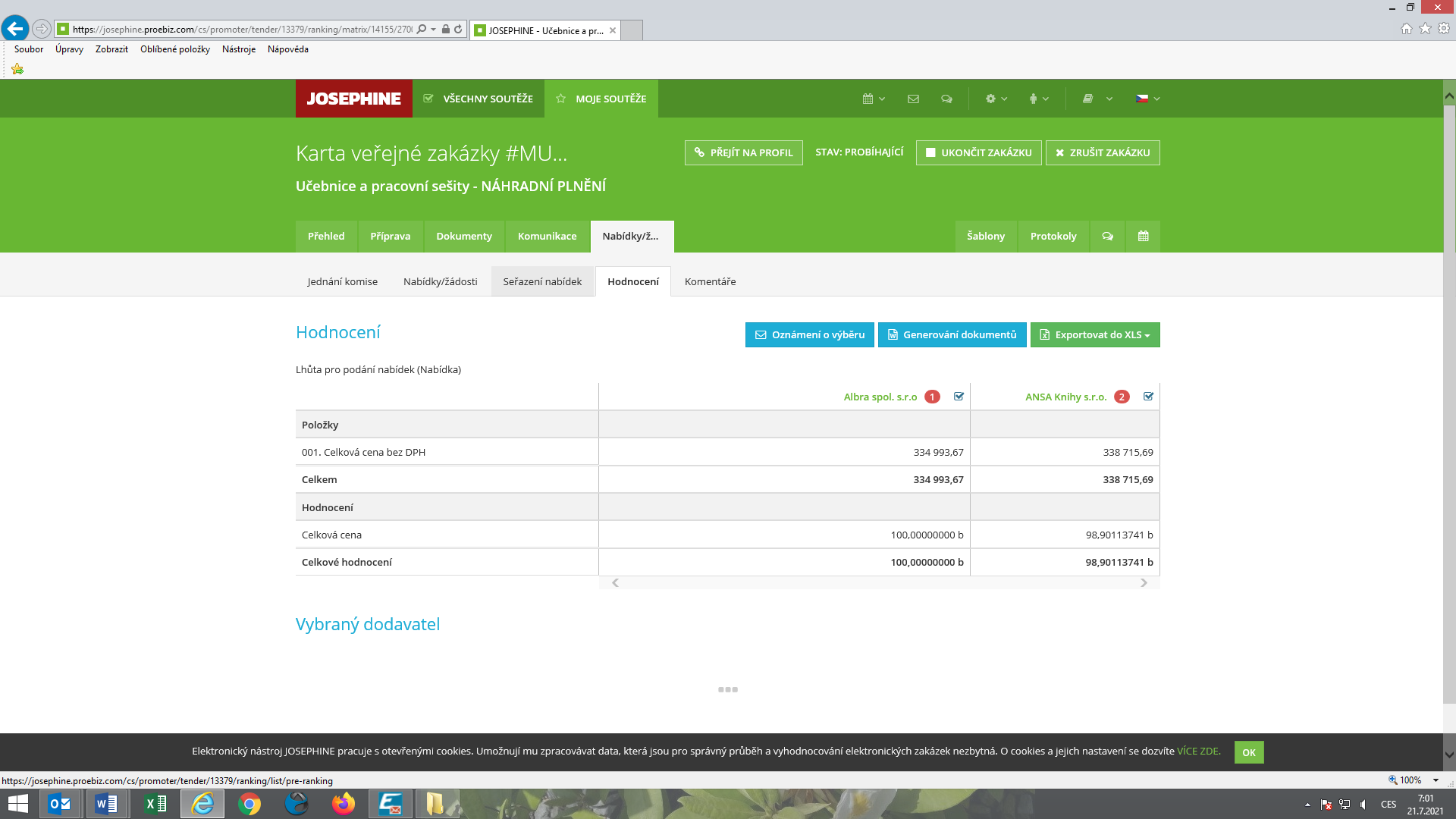 Z výše uvedeného vyplývá, že zadavatel bude posuzovat pouze nabídku účastníka č. 2.Seznam dokladů, které zadavatel požadoval prokázat:Profesní způsobilost – výpis z obchodního rejstříku, doklad osvědčující odbornou způsobilost účastníkaTechnická kvalifikace – čestné prohlášení o referencíchOstatní požadavky:Krycí list, Rámcová kupní smlouva, Specifikace, Potvrzení náhradního plněníV Uherském Brodě dne 21.07.2021Arial, 8Nabídka č. 1Obchodní jméno:ANSA Knihy s.r.o.Sídlo:Pod Šternberkem 306, 763 02  ZlínIČ:27670899Údaje týkající se číselně vyjádřitelným kritériím hodnocení:338.715,69 Kč bez DPHNabídka č. 2Obchodní jméno:Albra, spol. s r.o.Sídlo:Havlíčkova 197, 250 82  ÚvalyIČ:281980201Údaje týkající se číselně vyjádřitelným kritériím hodnocení:334.993,67 Kč bez DPHNabídka č. 1ANSA Knihy s.r.o.Nabídka č. 2Albra, spol. s r.o.Nabídka č. 1Obchodní jméno:ANSA Knihy s.r.o.Sídlo:Pod Šternberkem 306, 763 02  ZlínIČ:27670899Profesní způsobilost:neposuzovánoTechnická kvalifikace:neposuzovánoOstatní požadavky zadavatele:neposuzovánoKomise nabídku vyřadila:NEDůvod vyřazení nabídky:-Nabídka č. 2Obchodní jméno:Albra, spol. s r.o.Sídlo:Havlíčkova 197, 250 82  ÚvalyIČ:281980201Profesní způsobilost:ANOTechnická kvalifikace:ANOOstatní požadavky zadavatele:ANOKomise nabídku vyřadila:NEDůvod vyřazení nabídky:-Členové komise:Členové komise:Podpisy:1.Ing. Jan Hrdý2.Bohuslav Jandásek3.Bc. Věra Šmídová